Dexxxxxxx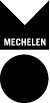 Verzoekschrift voor een 
bestuursorgaan van de stadWaarvoor dient dit formulier?Ieder heeft het recht om een verzoekschrift in te dienen bij een orgaan van de stad over een onderwerp dat behoort tot de bevoegdheid van de stad (artikel 304§2 van het decreet lokaal bestuur en artikel 28 van de Grondwet). Het verzoek kan door één persoon of door meerdere personen worden ingediend.Gegevens van de verzoeker of de eerste ondertekenaarGegevens van de andere verzoekersBestuursorgaan aan wie het verzoekschrift wordt gericht:De verzoeker (s) wenst (wensen) in toepassing van artikel 304 van het decreet lokaal bestuur volgend verzoek in te dienen:
(hieronder omschrijf je zeer concreet wat je vraagt)Datum verzoekschrift en handtekening verzoeker of 1ste ondertekenaarOndergetekende(n) bevestigt (bevestigen) dat alle gegevens in dit formulier naar waarheid zijn ingevuld.Handtekeningen andere verzoekersAan wie bezorg je dit formulier?Dit formulier bezorg je:hetzij digitaal op volgend emailadres:

gemeenteraad@mechelen.be
hetzij per post op volgend adres:Aan ……………………………………………… (vul hier het orgaan van de stad in)
afdeling bestuursondersteuning
Grote Markt 21
2800 MechelenOpgelet!Voorwaarden:het verzoekschrift mag worden ingediend met dit of een soortgelijk formulier of per brief.het verzoekschrift moet gericht zijn aan een bepaalde instantie van de stad:het college van burgemeester en schepenende gemeenteraadde burgemeesterde algemeen directeurof een ander orgaan van de stad dat als overheid optreedt;naam, voornaam en adres van de verzoeker moeten duidelijk vermeld worden op het 
verzoekschrift;wanneer het verzoekschrift wordt ingediend door meerdere personen, moet van de eerste ondertekenaar de naam, voornaam en adres worden vermeld. De andere ondertekenaars moeten alleen hun naam en voornaam opgeven;het verzoekschrift dient ondertekend te worden door alle personen wiens naam op het 
document vermeld staat; het onderwerp van het verzoekschrift moet duidelijk omschreven worden en moet onder de bevoegdheid van het stadsbestuur vallen;een verzoekschrift bevat een vraag om iets te doen of iets te laten.
Een brief of het ingevuld formulier wordt niet als een verzoekschrift beschouwd wanneer:dit anoniem wordt ingediendde schrijver louter zijn mening uit, zonder een concreet verzoek te formulerenhet geformuleerde verzoek onredelijk is, te vaag of kennelijk niet ernstighet taalgebruik beledigend isWat gebeurt met uw verzoek?Verzoekschriften die een vraag bevatten over een onderwerp dat niet tot de bevoegdheid van de stad behoort, zijn niet ontvankelijk.Het orgaan of de voorzitter van het orgaan beoordeelt de ontvankelijkheid van het verzoekschrift.De gemeenteraad kan de bij hem ingediende verzoekschriften verwijzen naar het college van burgemeester en schepenen of naar een gemeenteraadscommissie met het verzoek om over de inhoud ervan uitleg te verstrekken. De verzoeker of, indien het verzoekschrift door meer personen ondertekend is, de eerste 
ondertekenaar van het verzoekschrift, kan worden gehoord door een orgaan van de gemeente.In dat geval, heeft de verzoeker of de eerste ondertekenaar van een verzoekschrift het recht zich te laten bijstaan door een persoon naar keuze. Het stadsbestuur verstrekt, binnen drie maanden na de indiening van het verzoekschrift, een gemotiveerd antwoord aan de verzoeker of, indien het verzoekschrift door meer personen 
ondertekend is, aan de eerste ondertekenaar van het verzoekschrift. Dirao-IDPontvangstdatum:Directie Algemene OndersteuningAfdeling bestuursondersteuningGrote Markt 21, 2800 MechelenT 015 29 78 08e-mail: gemeenteraad@mechelen.beW www.mechelen.beopeningsuren: elke werkdag van 9 tot 12 u - van 13 tot 16 uverenigingvoornaam naam functiestraatnr/buspostnummergemeentetelefoon e-mail naamvoornaam1 2345678college van burgemeester en schepenen gemeenteraadburgemeesteralgemeen directeur………………………Handtekening verzoeker of eerste ondertekenaar in het vak hiernaast.Handtekening verzoeker of eerste ondertekenaar in het vak hiernaast.Handtekening verzoeker of eerste ondertekenaar in het vak hiernaast.Handtekening verzoeker of eerste ondertekenaar in het vak hiernaast.Handtekening verzoeker of eerste ondertekenaar in het vak hiernaast.Handtekening verzoeker of eerste ondertekenaar in het vak hiernaast.Handtekening verzoeker of eerste ondertekenaar in het vak hiernaast.Handtekening verzoeker of eerste ondertekenaar in het vak hiernaast.Handtekening verzoeker of eerste ondertekenaar in het vak hiernaast.Handtekening verzoeker of eerste ondertekenaar in het vak hiernaast.Handtekening verzoeker of eerste ondertekenaar in het vak hiernaast.Handtekening verzoeker of eerste ondertekenaar in het vak hiernaast.dagmaandjaarNaam
ondertekenaarhandtekening en naam
verzoeker 1handtekening en naam
verzoeker 2handtekening en naam
verzoeker 3handtekening en naam
verzoeker 4handtekening en naam
verzoeker 5handtekening en naam
verzoeker 6handtekening en naam
verzoeker 7handtekening en naam
verzoeker 8